Калужская  областьСЕЛЬСКОЕ ПОСЕЛЕНИЕ «ПОСЕЛОК ДЕТЧИНО»ПОСЕЛКОВОЕ  СОБРАНИЕРЕШЕНИЕот « 21 »  декабря  2022г.                                                                                                                 № 59 «О внесении изменений в Решениепоселкового Собрания № 81 от 20.12.2021г.«О бюджете сельского поселения «Поселок Детчино»на 2022 год и плановый период 2023 и 2024 годов»»	Руководствуясь Бюджетным кодексом Российской Федерации, Положением о бюджетном процессе в сельском поселении «Поселок Детчино», утверждённым решением поселкового Собрания сельское поселение «Поселок Детчино» от 04.08.2016г. № 44поселковое Собрание сельского поселения «Поселок Детчино»РЕШИЛО:1. Внести в Решение поселкового Собрания сельского поселения «Поселок Детчино» от 20.12.2021г. № 81 «О бюджете сельского поселения «Поселок Детчино» на 2022 год и плановый период 2023 и 2024 годов» (в редакции Решения поселкового Собрания от 24.01.2022г. № 1), следующие изменения: 1.1. Изложить пункт 10 в следующей редакции:«Установить с 1 октября 2022 года уровень индексации размеров должностных окладов по муниципальным должностям и окладов денежного содержания по должностям муниципальной службы сельского поселения «Поселок Детчино», сложившихся на 1 января 2022 года, в размере 4 процентов.Установить с 1 октября 2022 года уровень индексации окладов, базовых окладов, должностных окладов и тарифной ставки (оклада) первого разряда тарифной сетки по оплате труда работников органов местного самоуправления и муниципальных учреждений сельского поселения, сложившихся на 1 января 2022 года, в размере 4 процентов».2. Настоящее решение вступает в силу со дня его принятия и распространяется на правоотношения, возникшие с 1 октября 2022 года и подлежит официальному опубликованию в Малоярославецкой районной газете «Маяк» и размещению на официальном сайте поселковой администрации сельского поселения «Поселок Детчино».  Глава сельского поселения                             		                       		   А.М. Воробьев«Поселок Детчино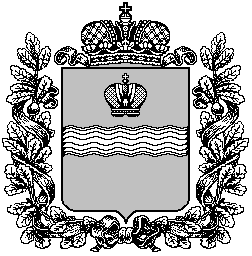 